Инициатива по развитию местного населенияПрограмма конкурсных грантов для предпринимателей, заинтересованных малым бизнесом” Ассоциация регионального развития” получила возможность осуществления пятой фазы «Инициативы по развитию местного населения» (CDI), чтобы продолжить процесс устойчивого социально-экономического развития общин в 33 окрестных деревнях Самцхе-Джавахети, расположенных вдоль нефтепровода Баку-Тбилиси-Джейхан и Южно-Кавказского газопровода, и проекта его расширения.Проект (CDI-5) профинансирован “BP” и её партнёрами, одним из компонентов проекта является поддержку и стимулирование развития деятельности начинающего бизнеса. В связи с этим “RDA” объявляет конкурс по получению бизнес грантов.Профинансированный по грантовой программе бизнес должен осуществляться только в рамках проекта “CDI” в определённых целевых общинах.При рассмотрении заявки преимущество будет отдано тем бизнес-проектам, авторы которых, в рамках проекта, будут иметь соответствующий опыт и выявят заметный потенциал для успешного развития и роста. Также, приоритетными являются проекты, которые принесут прибыль до конца 2017 года. В рамках проекта поощряются женщины предприниматели.  Примите во внимание что положительная рекомендация вашей сельской общины очень важна и поможет на этапе рассмотрения бизнес идей.Заявки на расширение малого бизнеса должны быть представлены в офис «Ассоциация регионального развития»: Ахалцихе, ул. Святых Давида и Константина, 21а, тел.:  22-00-92, 599 402 612, 599 959 174. Крайний срок подачи заявок – 28 февраля 2017 года. С правилами конкурса и формой заявки можете ознакомится по тому же адресу, или на веб-странице организации: www.rda.org.ge .Этот документ подготовлен с помощью гранта ВР, отражённые в нем мнения и взгляды представляют собой собственность RDA и не отражают официальное видение ВР.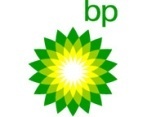 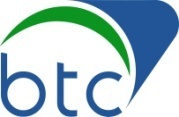 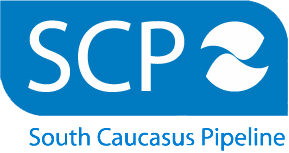 Аппликационная форма начинающего бизнеса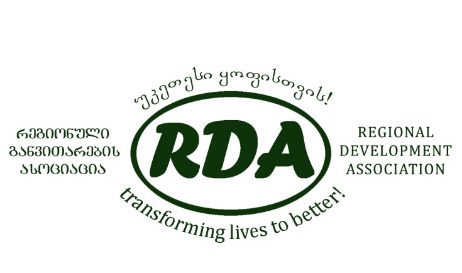 Regional development associationCDI-5Заявитель:Подписью подтверждаю, что готов поделится знаниями, полученными в рамках проекта, с заинтересованными лицами
 ------------------------------Подписью подтверждаю, не работаю 
на полной ставке 
-------------------------------------------------------Заявитель:Подписью подтверждаю, что готов поделится знаниями, полученными в рамках проекта, с заинтересованными лицами
 ------------------------------Подписью подтверждаю, не работаю 
на полной ставке 
-------------------------------------------------------Место осуществления бизнес-идеи  Сфера деятельности бизнеса: (пометьте сколько в наличии): Производство сельскохозяйственного продукта    Сельскохозяйственные услуги Производство несельскохозяйственного продукта   
  Несельскохозяйственные услугиЗанятость [кроме заявителя] укажите сколько людей будут заняты в Вашем бизнесе --------------------------Бюджет бизнес-идеи: ко-финансированием возможно приобретение только активов долгосрочного использования (более 1 года) и маркетинговые расходы.Бюджет бизнес-идеи: ко-финансированием возможно приобретение только активов долгосрочного использования (более 1 года) и маркетинговые расходы.Бюджет бизнес-идеи: ко-финансированием возможно приобретение только активов долгосрочного использования (более 1 года) и маркетинговые расходы.Запрошенное ко-финансирование  (максимум 2,600 предложенное  ко -финансирование)     лари ________ (Предложенное соучастие[минимум 30% общего бюджета]          ------ лари5. Бизнес-идея (не более одной страницы)Опишите кратко какой продукт собираетесь производить, имеете ли образование или опыт в этой сфере, как и где собираетесь продавать, кто будут Ваши потребители и почему приобретут Вашу продукцию, а не конкурентов. Опишите конкуренцию. Отметьте, используете ли Вы современные технологии, опишите капитал, имеющийся в собственности, который используете в бизнесе (сельскохозяйственная земля, сельскохозяйственная механизация и оборудование). 5. Бизнес-идея (не более одной страницы)Опишите кратко какой продукт собираетесь производить, имеете ли образование или опыт в этой сфере, как и где собираетесь продавать, кто будут Ваши потребители и почему приобретут Вашу продукцию, а не конкурентов. Опишите конкуренцию. Отметьте, используете ли Вы современные технологии, опишите капитал, имеющийся в собственности, который используете в бизнесе (сельскохозяйственная земля, сельскохозяйственная механизация и оборудование). 5. Бизнес-идея (не более одной страницы)Опишите кратко какой продукт собираетесь производить, имеете ли образование или опыт в этой сфере, как и где собираетесь продавать, кто будут Ваши потребители и почему приобретут Вашу продукцию, а не конкурентов. Опишите конкуренцию. Отметьте, используете ли Вы современные технологии, опишите капитал, имеющийся в собственности, который используете в бизнесе (сельскохозяйственная земля, сельскохозяйственная механизация и оборудование). 